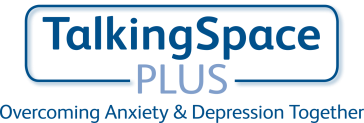 Trainee Psychological Wellbeing PractitionerWe are expanding our Improving Access to Psychological Therapies Service, TalkingSpace Plus in Oxfordshire and we are looking for Trainee Psychological Wellbeing Practitioners (PWPs) to join our exciting, innovative and successful service from September 2020. TalkingSpace Plus provides evidence-based psychological therapies over the telephone, online or face to face. We support over 11,500 people a year who are struggling to manage common mental health conditions. TalkingSpace Plus is a partnership between Oxfordshire Mind, Oxford Health NHS Foundation Trust and Principal Medical Limited, (www.talkingspaceplus.org.uk)We offer excellent supervision and CPD and training to support career progression. We actively encourage innovation and research with opportunities for collaborations with Oxford Academic Health Science Network, University of Oxford Department of Psychiatry and Department of Experimental Psychology.  If you are a compassionate team worker with enthusiasm and motivation we would love to hear from you. Interview date:  Monday 12th and Tuesday 13th July 2021Start date:	27th September 2021 – please ensure you are able to start on this dateApplicants are expected to demonstrate they have one year’s ‘full time equivalent’ experience in the mental health field working with people with depression and/or anxiety. The Psychological Wellbeing Practitioner apprenticeship is a 12-month full-time course, delivered by Oxford Health NHS Foundation Trust  Apprenticeship & Development Centre, Learning & Development. The programme combines both academic and work-based learning through close collaboration between employers and education providers. To train as a Psychological Wellbeing Practitioner, successful applicants will commit to the academic requirements of the apprenticeship . As a trainee Psychological Wellbeing Practitioner you will be based as an employee within TalkingSpace Plus the Oxfordshire IAPT service whilst attending the PWP apprenticeship programme. During the apprenticeship programme, one day per week is protected learning time - taken up as classroom learning, online learning, research, shadowing, project work, self-learning or directed study. The remainder of the time (four days per week) is on-the-job training within TalkingSpace plus . On successful completion of the programme, you will be equipped with the knowledge, understanding, skills, attitudes and behaviours relevant to employment as a qualified Psychological Wellbeing Practitioner within an IAPT service. Educated to degree level or have successfully completed a level 5 qualification i.e Foundation Degree. Applicants  without Maths and English GCSE grade C or above, or Functional Skills Level 2, can achieve this during the apprenticeship and support will be available.Shortlisted applicants will be invited to an interview on the dates listed above. The interview will consist of a role play, powerpoint presentation and interview which will allow you to demonstrate your knowledge, skills and aptitude in relation to the Job Description and Person Specification. If you are interested and would like to find out more, we are running 2 live Teams events on Thursday 10th June at 17.30 and Saturday 12th June at 10am where you can find out more about the role from Trainees and Seniors who have held the PWP role. There will be a chance to ask any questions you may have about the role. Please respond to: Emily.McNiffe@oxfordhealth.nhs.uk to book your place on either live event.Closing date for applications: midday Wednesday 16th June 2021• Hours: 37 hours per week• Post: Permanent contract subject to having passed all modules of the IAPT PWP training of the PWPApprenticeship programme provided by Oxford Health NHS Foundation Trust Apprenticeship & Development Centre,Learning & Development, passing probation period and successful qualified interview.• Salary: £21,321- £21,748 (SCP 10-11)  • Holidays: 28 days per annum• Probationary Period: 12 months and subject to having passed all modules of the IAPT PWP training  • Pension: Auto enrolment scheme in place• Place of work: Based in localities throughout OxfordshirePurpose of the JobThis post holder will:• Work within the Oxfordshire ‘Improving Access to Psychological Therapies’ (IAPT) Service which is called TalkingSpace Plus.• Provide a range of high-volume low intensity Step 2 cognitive behavioural therapy (CBT) based self-management interventions to clients with mild to moderate anxiety and depression.• See patients and deliver low intensity interventions in different locations around the county, mainly by telephone and with some face to face contact. • Deliver TalkingSpace Plus psycho-educational courses.• Undertake GP liaison, data entry and follow up work.• Please see job description for full details.Further informationFor more information, please read the job description: IAPT TRAINEE PWP JD How to ApplyYou must complete an application form (CVs are NOT acceptable). Please refer to the job description/person specification when filling out your application. Click here to download the job description/specification. The application form and general recruitment information can be downloaded on the main recruitment page.Please ensure you structure your statement by listing and answering the criteria on the personal specification. Failure to do so may result in your application being rejected.Email applications to recruitment@oxfordshiremind.org.uk or send them to Oxfordshire Mind, 2 Kings Meadow, Osney Mead, Oxford OX2 0DP. Where possible we will confirm whether your application has been successful via email. If you do not have an email address, kindly forward a stamped addressed envelope for your reply.